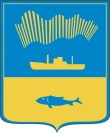 ГЛАВАМУНИЦИПАЛЬНОГО ОБРАЗОВАНИЯ ГОРОД МУРМАНСКП О С Т А Н О В Л Е Н И Е02 декабря 2015 года			                                                                № 154Об утверждении Порядка уведомления муниципальными служащими аппарата Совета депутатов города Мурманска, включающего аппарат главы муниципального образования город Мурманск, представителя нанимателя (работодателя) о фактах обращения в целях склонения их к совершению коррупционных правонарушений и о признании утратившим силу постановление Совета депутатов города Мурманска от 12.05.2009 № 1 «О порядке уведомления представителя нанимателя (работодателя) о фактах обращения в целях склонения муниципального служащего Совета депутатов города Мурманска к совершению коррупционных правонарушений»В соответствии с Трудовым кодексом Российской Федерации, Федеральным законом от 02.03.2007 № 25-ФЗ «О муниципальной службе в Российской Федерации», Федеральным законом от 25.12.2008 № 273-ФЗ «О противодействии  коррупции»,  Законом  Мурманской  области  от  29.06.2007 № 860-01-ЗМО «О муниципальной службе в Мурманской области», Уставом муниципального образования город Мурманск, Р А С П О Р Я Ж А Ю С Ь:1. Утвердить прилагаемый Порядок уведомления муниципальными служащими аппарата Совета депутатов города Мурманска, включающего аппарат главы муниципального образования город Мурманск, представителя нанимателя (работодателя) о фактах обращения в целях склонения их к совершению коррупционных правонарушений.2. Установить, что уполномоченным лицом, обеспечивающим организацию приема, учета уведомлений муниципальных служащих аппарата Совета депутатов города Мурманска, включающего аппарат главы муниципального образования город Мурманск, о фактах обращения в целях склонения муниципальных служащих к совершению коррупционных правонарушений, организацию проверки сведений, содержащихся в таких уведомлениях, является должностное лицо аппарата Совета депутатов города Мурманска, ответственное за работу по профилактике коррупционных и иных правонарушений. 3. Начальнику общего отдела аппарата Совета депутатов города Мурманска (Лекаркина С.В.) ознакомить работников аппарата Совета депутатов города Мурманска, включающего аппарат главы муниципального образования город Мурманск, с Порядком уведомления муниципальными служащими аппарата Совета депутатов города Мурманска, включающего аппарат главы муниципального образования город Мурманск, представителя нанимателя (работодателя) о фактах обращения в целях склонения их к совершению коррупционных правонарушений и обеспечить выполнение их требований.4. Признать утратившим силу постановление Совета депутатов города Мурманска от 12.05.2009 № 1 «О порядке уведомления представителя нанимателя (работодателя) о фактах обращения в целях склонения муниципального служащего Совета депутатов города Мурманска к совершению коррупционных правонарушений».5. Контроль за исполнением настоящего распоряжения возложить на заместителя председателя Совета депутатов города Мурманска Прямикову Тамару Ивановну.Глава муниципального образованиягород Мурманск					                                             А.Б. ВеллерПриложениек постановлению главы муниципального образования город Мурманскот 02.12.2015 № 154Порядок уведомления муниципальными служащими аппарата Совета депутатов города Мурманска, включающего аппарат главы муниципального образования город Мурманск, представителя нанимателя (работодателя) о фактах обращения в целях склонения их к совершению коррупционных правонарушений1. Порядок уведомления муниципальными служащими аппарата Совета депутатов города Мурманска, включающего аппарат главы муниципального образования город Мурманск, представителя нанимателя (работодателя) о фактах обращения в целях склонения их к совершению коррупционных правонарушений (далее – Порядок) – локальный нормативный акт, регламентирующий в соответствии с Трудовым кодексом Российской Федерации, Федеральным законом от 02.03.2007 № 25-ФЗ «О муниципальной службе   в   Российской   Федерации»,   Федеральным   законом   от   25.12.2008 № 273-ФЗ  «О  противодействии  коррупции»,  Законом  Мурманской  области от 29.06.2007 № 860-01-ЗМО «О муниципальной службе в Мурманской области»  процедуру уведомления муниципальными служащими аппарата Совета депутатов города Мурманска, включающего аппарат главы муниципального образования город Мурманск, (далее – аппарат Совета депутатов города Мурманска, муниципальные служащие) представителя нанимателя (работодателя) о фактах обращения в целях склонения их к совершению коррупционных правонарушений, перечень сведений, содержащихся в уведомлениях, порядок организации проверки этих сведений и порядок регистрации уведомлений.2. Представителем нанимателя (работодателя) для муниципальных служащих аппарата Совета депутатов города Мурманска является глава муниципального образования город Мурманск.3. Уведомление главы муниципального образования город Мурманск о фактах обращения в целях склонения муниципального служащего к совершению коррупционных правонарушений (далее – Уведомление) осуществляется по форме согласно Приложению № 1 к настоящему Порядку.4. Муниципальный служащий обязан уведомить главу муниципального образования город Мурманск обо всех случаях обращения к нему каких-либо лиц в целях склонения его к совершению коррупционных правонарушений не позднее рабочего дня, следующего за днем обращения к нему указанных лиц.В случае нахождения в командировке, в отпуске, вне места прохождения службы муниципальный служащий обязан уведомить главу муниципального образования город Мурманск не позднее рабочего дня, следующего за днем возвращения к месту прохождения службы.5. Уведомление составляется на имя главы муниципального образования город Мурманск и передается должностному лицу аппарата Совета депутатов города Мурманска, ответственному за работу по профилактике коррупционных и иных правонарушений аппарата Совета депутатов города Мурманска.К Уведомлению прилагаются все имеющиеся материалы, подтверждающие обстоятельства обращения каких-либо лиц в целях склонения муниципального служащего к совершению коррупционного правонарушения.Должностное лицо аппарата Совета депутатов города Мурманска, ответственное за работу по профилактике коррупционных и иных правонарушений аппарата Совета депутатов города Мурманска, не позднее одного рабочего дня со дня регистрации Уведомления передает его главе муниципального образования город Мурманск для принятия соответствующего решения.6. Уведомление в день его поступления регистрируется в журнале регистрации уведомлений о фактах обращения в целях склонения муниципальных служащих к совершению коррупционных правонарушений (далее – Журнал), составленному по форме согласно Приложению № 2 к настоящему Порядку, который хранится в месте, защищенном от несанкционированного доступа.7. Листы Журнала должны быть пронумерованы, прошнурованы и скреплены гербовой печатью Совета депутатов города Мурманска.8. Копия уведомления с отметкой о регистрации выдается муниципальному служащему на руки под роспись в Журнале.В случае если Уведомление поступило по почте, копия уведомления с отметкой о регистрации направляется муниципальному служащему по почте с уведомлением о вручении.Отказ в регистрации Уведомления не допускается.9. Организация проверки сведений о случаях обращения к муниципальным служащим в связи с исполнением служебных обязанностей каких-либо лиц в целях склонения их к совершению коррупционных правонарушений или о ставших известными фактах обращения к иным муниципальным служащим каких-либо лиц в целях склонения их к совершению коррупционных правонарушений осуществляется по решению представителя нанимателя (работодателя) должностным лицом аппарата Совета депутатов города Мурманска, ответственным за работу по профилактике коррупционных и иных правонарушений аппарата Совета депутатов города Мурманска, путем направления Уведомлений в территориальные органы прокуратуры, органы внутренних дел, органы Федеральной службы безопасности, проведения бесед с муниципальным служащим, подавшим Уведомление, указанным в Уведомлении, получения от муниципальных  служащих пояснений по сведениям, изложенным в Уведомлении.10. Уведомление направляется представителем нанимателя (работодателя) в территориальные органы прокуратуры, органы внутренних дел, органы Федеральной службы безопасности не позднее 10 дней с момента регистрации в Журнале. По решению представителя нанимателя (работодателя) Уведомление может направляться как одновременно во все перечисленные государственные органы, так и в один из них в соответствии с их компетенцией.11. Муниципальный служащий, которому стало известно о факте обращения к иным муниципальным служащим в связи с исполнением служебных обязанностей каких-либо лиц в целях склонения их к совершению коррупционных правонарушений, вправе уведомлять об этом представителя нанимателя в аналогичном порядке._______________________________________Приложение № 1к ПорядкуГлаве муниципального образования город Мурманск От  (Ф.И.О., должность муниципального служащего, адрес места жительства, телефон)Уведомление
представителя нанимателя (работодателя) о фактах обращения в целях склонения муниципального служащего к совершению коррупционных правонарушенийСообщаю, что1.  (описание обстоятельств, при которых стало известно о случаяхобращения к муниципальному служащему в связи с исполнением имслужебных обязанностей каких-либо лиц в целях склонения его к совершениюкоррупционных правонарушений, дата, место, время, другие условия)2.  (подробные сведения о коррупционных правонарушениях, которые долженбыл бы совершить муниципальный служащий по просьбе обратившихся лиц)3.  (все известные сведения о физическом (юридическом) лице, склоняющем
к коррупционному правонарушению)Приложение № 2к ПорядкуЖурнал регистрации уведомлений о фактах обращения
в целях склонения муниципальных служащих 
к совершению коррупционных правонарушений(дата)(подпись)Начат “___”_________20г.Окончен “”20г.На “” листах№ п/пРегистрационный номер уведомленияДата и время регистрации уведомленияФ.И.О., должность муниципального служащего, подавшего уведомлениеКраткое содержание уведомленияКоличество листовФ.И.О. регистрирующего уведомлениеПодпись регистрирующего уведомлениеПодпись муниципального служащего, подавшего уведомлениеОсобые отметки12345678910